Name ____________________	Date ____________    Block ________Functions and Relations1)  What is a relation? __________________________________2)  What is a function? __________________________________Use the graph below to answer questions 3 - 7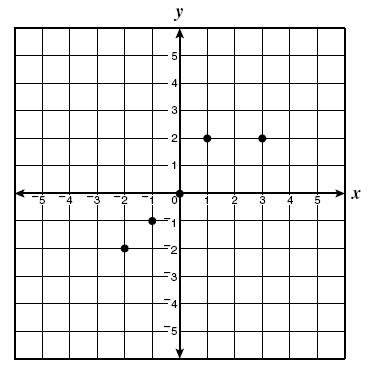 3)  List the ordered pairs shown on the graph. _______________4)  Is it a relation? ______  How do you know? _______________5)  Is it a function? _____    How do you know? ______________6)  What is the domain?_________________________________7)  What is the range? __________________________________8)  True or False?        ______  a) All functions are relations. Explain: ___________________      ______  b)  All relations are functions.  Explain: __________________